Fakültemiz Bölümlerinde 2022-2023 Eğitim-Öğretim Yılı Güz Yarıyılında Bütünleme Sınavı yapılmayacak derslerin belirlenmesine ilişkin konu görüşüldü.2022-2023 Eğitim-Öğretim Yılı Güz Yarıyılında Fakültemiz Mimarlık, İç Mimarlık  ve Gastronomi ve Mutfak Sanatları Bölümlerinde okutulacak olan  aşağıda ders kodu ve ismi yer alan uygulamalı dersler için, Toros Üniversitesi Önlisans ve Lisans Eğitim-Öğretim ve Sınav Yönergesi’nin Sınavlar başlıklı 23’üncü maddesinin (d) bendi uyarınca, ilgili Bölüm Başkanlıklarının uygun görüşleri de dikkate alınarak Bütünleme Sınavı  yapılmamasına  kararın öğrencilere duyurulmasına, ilgili Bölüm Başkanlıklarına bildirilmesine ve Rektörlük Makamına arzına oy birliği ile karar verildi.T.C. TOROS ÜNİVERSİTESİGÜZEL SANATLAR TASARIM VE MİMARLIK FAKÜLTESİYÖNETİM KURULU KARARIT.C. TOROS ÜNİVERSİTESİGÜZEL SANATLAR TASARIM VE MİMARLIK FAKÜLTESİYÖNETİM KURULU KARARIT.C. TOROS ÜNİVERSİTESİGÜZEL SANATLAR TASARIM VE MİMARLIK FAKÜLTESİYÖNETİM KURULU KARARIKarar TarihiKarar TarihiToplantı SayısıKarar SayısıKarar Sayısı05/10/202205/10/2022309292BölümDers KoduDers AdıKrediMimarlıkARC 101-102Temel Tasarım I-II7MimarlıkARC 135Teknik Çizim5MimarlıkARC 201-202Tasarım Stüdyosu I-II7MimarlıkARC 301-302Tasarım Stüdyosu III-IV7MimarlıkARC 401Tasarım Stüdyosu V7MimarlıkARC 402Diploma Projesi7MimarlıkARC 423Uygulama Projesi3İç MimarlıkICM 101-102Temel Tasarım I-II7İç MimarlıkICM 135Teknik Çizim5İç MimarlıkICM 201-202Tasarım Stüdyosu I-II7İç MimarlıkICM 301-302Tasarım Stüdyosu III-IV7İç MimarlıkICM 331Ürün Tasarımı3İç MimarlıkICM 401Tasarım Stüdyosu V7İç MimarlıkICM 402Diploma Projesi7İç MimarlıkICM 423Uygulama Projesi3Gastronomi ve Mutfak SanatlarıKRY 101Kariyer Planlama1Gastronomi ve Mutfak SanatlarıGMS 213Türk Mutfağı4Gastronomi ve Mutfak SanatlarıGMS 209Pastacılık I4BAŞKAN Prof. Dr. Erkin ERTENDekanBAŞKAN Prof. Dr. Erkin ERTENDekanBAŞKAN Prof. Dr. Erkin ERTENDekanÜYEProf. Dr.  Uğurcan AKYÜZ(Profesör Temsilcisi)ÜYEProf. Dr. Mehmet ÇAKIROĞLU(Profesör Temsilcisi)ÜYEProf. Dr. Bahar TANER(Profesör Temsilcisi)ÜYEDoç. Dr. Emine Özlem KÖROĞLU(Doçent Temsilcisi)ÜYEDoç. Dr. Metin OCAK(Doçent Temsilcisi)ÜYEDr. Öğr. Üyesi Ayşen C. BENLİ  (Doktor Öğretim Üyesi Temsilcisi)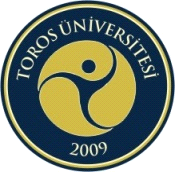 